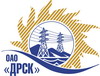 Открытое акционерное общество«Дальневосточная распределительная сетевая  компания»ПРОТОКОЛрассмотрения  заявок участников ПРЕДМЕТ ЗАКУПКИ: право заключения договора на выполнение работ: «Капитальный ремонт резервных КЛ-6/10 кВ  г. Биробиджан» для нужд филиала «Электрические сети ЕАО» (закупка 1395 раздела 1.1.  ГКПЗ 2013 г.).Плановая стоимость: 2 172 900,0 руб. без НДС. Приказ о проведении закупки от 16.07.2013 № 300.ПРИСУТСТВОВАЛИ: постоянно действующая Закупочная комиссия 2-го уровня.ВОПРОСЫ, ВЫНОСИМЫЕ НА РАССМОТРЕНИЕ ЗАКУПОЧНОЙ КОМИССИИ: О признании предложений соответствующими условиям закупки.О предварительной ранжировке предложений.О проведении переторжки.ВОПРОС 1 «О признании предложений соответствующими условиям закупки»РАССМАТРИВАЕМЫЕ ДОКУМЕНТЫ:Протокол процедуры вскрытия конвертов с заявками участников.Сводное заключение экспертов Челышевой Т.В. и  Голота М.Н.Предложения участников.ОТМЕТИЛИ:Предложения ООО «Энергосистема» г. Биробиджан, ООО «Бирэлектромонтаж» г. Биробиджан, ООО «Электросервис» г. Биробиджан признаются удовлетворяющими по существу условиям закупки. Предлагается принять данные предложения к дальнейшему рассмотрению.ВОПРОС 2 «О предварительной ранжировке предложений»РАССМАТРИВАЕМЫЕ ДОКУМЕНТЫ:Протокол процедуры вскрытия конвертов с заявками участников.Сводное заключение экспертов Челышевой Т.В. и  Голота М.Н.Предложения участников.ОТМЕТИЛИ:В соответствии с требованиями и условиями, предусмотренными извещением о закупке и Закупочной документацией, предлагается предварительно ранжировать предложения следующим образом:1 место: ООО «Энергосистема» г. Биробиджан с ценой 2 124 912,0 руб. без НДС (2 507 396,16 руб. с НДС). В цену включены все налоги и обязательные платежи, все скидки. Срок выполнения: сентябрь – декабрь 2013 г. Условия оплаты: без аванса, текущие платежи выплачиваются в течение 30 (тридцати) дней следующих за месяцем в котором выполнены работы, после подписания справки о стоимости выполненных работ КС-3. Гарантийный срок нормальной эксплуатации объекта и входящих в него оборудования, материалов и работ, а также устранение дефектов, возникших по вине Подрядчика, устанавливается 60 месяцев с даты ввода объекта в эксплуатацию. Предложение имеет статус оферты и действует в течение 60 дней с даты вскрытия конвертов (30.07.2013 г.).2 место: ООО «Электросервис» г. Биробиджан с ценой 2 163 312,0  руб. без НДС (2 552 708,16 руб. с НДС). В цену включены все налоги и обязательные платежи, все скидки. Срок выполнения: сентябрь – декабрь 2013 г. Условия оплаты: без аванса, текущие платежи выплачиваются в течение 30 (тридцати) дней следующих за месяцем в котором выполнены работы, после подписания справки о стоимости выполненных работ КС-3. Гарантийный срок нормальной эксплуатации объекта и входящих в него оборудования, материалов и работ, а также устранение дефектов, возникших по вине Подрядчика, устанавливается 60 месяцев с даты ввода объекта в эксплуатацию. Предложение имеет статус оферты и действует в течение 60 дней с даты вскрытия конвертов (30.07.2013 г.).3 место: ООО «Бирэлектромонтаж» г. Биробиджан с ценой 2 168 003,0  руб. без НДС (НДС не предусмотрен). В цену включены все налоги и обязательные платежи, все скидки. Срок выполнения: с 01.09.2013 г. по 01.12.2013 г. Условия оплаты: без аванса, текущие платежи выплачиваются в течение 30 (тридцати) дней следующих за месяцем в котором выполнены работы, после подписания справки о стоимости выполненных работ КС-3. Гарантийный на своевременное и качественное выполнение работ, а также на устранение дефектов, возникающих по вине Подрядчика, составляет 24 месяца со дня подписания акта сдачи-приемки. Гарантия на материалы и оборудование, поставляемое Подрядчиком не менее 12 месяцев. Предложение имеет статус оферты и действует в течение 90 дней с даты вскрытия конвертов (30.07.2013 г.).ВОПРОС 3 «О проведении переторжки»ОТМЕТИЛИ:Учитывая результаты экспертизы предложений Участников закупки, Закупочная комиссия полагает целесообразным проведение переторжки.РЕШИЛИ:Признать предложения ООО «Энергосистема» г. Биробиджан, ООО «Бирэлектромонтаж» г. Биробиджан, ООО «Электросервис» г. Биробиджан соответствующими условиям закупки. Утвердить предварительную ранжировку предложений 1 место - ООО «Энергосистема»2 место – ООО «Электросервис»3 место - ООО «Бирэлектромонтаж»Провести переторжку.Пригласить к участию в переторжке следующих участников: ООО «Энергосистема» г. Биробиджан, ООО «Бирэлектромонтаж» г. Биробиджан, ООО «Электросервис» г. Биробиджан. Определить форму переторжки: заочная.Назначить переторжку на 08.08.2013 в 09:00 благовещенского времени.Место проведения переторжки: 675000, г. Благовещенск, ул. Шевченко 28, каб. 244.Техническому секретарю Закупочной комиссии уведомить участников, приглашенных к участию в переторжке о принятом комиссией решении.Ответственный секретарь Закупочной комиссии 2 уровня                                     Т.В.ЧелышеваТехнический секретарь Закупочной комиссии 2 уровня                                         О.В.Чувашова            № 391/УР-Рг. Благовещенск07 августа 2013 г.